                                Civitas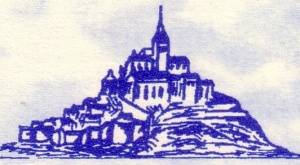 Pour une Cité Catholique       Bulletin de liaison avec les cercles et correspondants locauxBonjour à tousAprès un intermède estival bien utile pour reprendre des forces physiques, morales et spirituelles, chacun à sa manière, nous voici à l’orée d’un nouveau temps de formation et d’action en souhaitant qu’il réponde encore mieux à notre idéal de Foi chrétienne et à notre volonté de contribuer à la restauration de la Cité Catholique.Pour reprendre les bonnes habitudes je suis là pour être ce lien indispensable entre le mouvement représenté par ses dirigeants nationaux et les cadres militants, les responsables de cercles qui méritent d’être écoutés, soutenus et conseillés. N’hésitez pas à me contacter par mail ou par téléphone sans oublier de me faire connaître vos actions afin de les mettre en valeur par nos moyens de communication dont la revue trimestrielle et nos 2 sites internet (CIVITAS et FJC)En introduction de la session CIVITAS qui s’est tenue à la fin du mois d’Août, Alain ESCADA affirmait clairement la stratégie de CVITAS : faire élire un maximum de maires et de conseillers municipaux catholiques dans les petites communes de France aux prochaines élections de 2014.Pourquoi les élections municipales ?Un maire est encore quelqu’un qui a du pouvoir dans sa commune : prenons l’exemple d’un groupe de familles qui veut créer une école entièrement libre et qui recherche une aide matérielle (local, cantine…) ; eh bien, un maire qui a  compris l’enjeu de ce combat pour l’école a encore à sa disposition des moyens pour aider une association en vue d’y implanter une école. Et là on se situe dans la réalité d’une vraie reconquête.Pourquoi les petites communes ?Elles sont beaucoup moins dépendantes des partis politiques : l’élection se fait plus sur la compétence et la notoriété, il est donc plus facile d’agir en vue du bien commun ; elles nécessitent moins de moyens financiers, elles sont à notre portée.En résumé il s’agit de mettre en œuvre une reconquête du territoire par l’échelon le plus bas, c’est du bon sens !Nous allons commencer par recenser d’ici le mois de décembre prochainla liste des maires et conseillers municipaux catholiques de notre département en précisant ceux qui ont l’intention de se représenter en 2014 : pour les connaître, je vous invite à questionner les prieurs de votre entourage, vos amis et vos relations ; nous n’avons pas de fichier et il y a donc tout un travail de recherche à entreprendre ; la diffusion de  notre stratégie de conquête du pouvoir local à travers des tracts distribués, des réunions d’informations, des mails envoyés à des cercles d‘amis…… devraient permettre à des élus catholiques de se faire connaître et de venir vers nous. La deuxième action est d’inciter de nouvelles candidatures de maires et de conseillers municipaux aux prochaines élections de mars 2014 : nous avons 4 ans pour préparer ce travail et ce n’est pas de trop.Ensuite le rôle de CIVITAS sera de soutenir ces candidats en leur apportant une aide sous forme doctrinale (exemple « la lettre aux élus ») et matérielle (exemple, aider à l’organisation d’une campagne)Le plus important pour le moment est de faire connaître notre objectif et de nouer des contacts.Vous trouverez en annexe un compte rendu de cette session.Le blog de France Jeunesse Civitas vous permet également de visionner un reportage photographique.Au cours de cette session ont eu lieu 4 ateliers qui avaient pour but de réaliser une fiche d’action à l’usage des cercles : sont joints en annexes les premières fiches sur  comment interdire une publicité scandaleuse  et un spectacle blasphématoire.Il ne me reste plus qu’à vous souhaiter beaucoup d’enthousiasme pour préparer le démarrage de vos cercles, de réunir des militants et de gagner de nouveaux combats.  Avec mes sentiments les plus cordiauxDenis DRAGONTel :03.20.77.54.08 e.mail : denis.dragon59@gmail.comEditorial                                                                     19 septembre 2010Notre objectifPlan d’action pour les prochaines semainesSession CIVITAS –août 2010